Jann Turner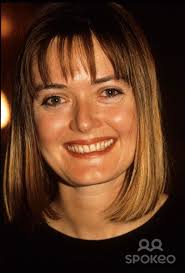 Jann Turner (born 1964) is a South African film director, novelist, television director and screenwriter. She is best known for directing the 2009 film White Wedding, her feature film directorial debut. Born to parents Rick Turner and Barbara Hubbard. Her father was a banned anti-apartheid academic, who was killed in front of her when she was thirteen years old, her parents were divorced at that time. Turner along with her younger sister, Kim, spent most of their childhood living in Cape Town, with their mother. Three months after her father's death, Follett (née Hubbard) fled to Britain with her children, after threats of being banned. Turner completed her education in Britain and the United States, graduating from Oxford University and Tisch School of the Arts, respectively. In an article titled Who Killed My Dad, Turner describes her ongoing quest to find out the truth about her father’s murder. Prior to film directing, Turner worked as an editor for television specials at National Geographic Society, and directing and producing episodic television in South Africa.ARTICLES:"Jann Turner." Wikipedia. Wikimedia Foundation, retrieved from "Jann Turner." Wikipedia. Wikimedia Foundation, n.d. "Rick Turner (philosopher)." Wikipedia. Wikimedia Foundation, retrieved from en.wikipedia.org/wiki/Rick_Turner_(philosopher)Davis, Geoffrey V. ""is Not the Truth the Truth?"1: - the Political and the Personal in the Writings of Gillian Slovo and Jann Turner." Cross / Cultures.153 (2012): 295,317,380. ProQuest. Web. 7 Jan. 2016.“Who Shot My Dad? by Jann Turner.” South African History Online. South African History Online, 2015.  Web. 7 Jan 2016.  http://www.sahistory.org.za/archive/who-shot-my-dad-jann-turner.“Rick Turner: Thirty Years On by Jann Turner.”  South African History Online. South African History Online, 2015.  Web. 7 Jan 2016.http://www.sahistory.org.za/archive/rick-turner-thirty-years-jann-turnerBOOKS:Turner, Jann.  Southern Cross. Orion Publishers, 20 March 2003. Print.  Jann has spent years trying to find out the identity of her father's killer, but his identity remains unknown. And she has now written a novel about a woman in search of her lover's assassin in post-apartheid South Africa - a novel in which she explores the dangers of finding out the truth about the past in a country where nothing is black and white, but 'a thousand shades of grey'.

VIDEO:“TRC Episode 09, Part 03.”  YouTube.  YouTube, Apr 13, 2011.  Web.  7 Jan 2016.  https://www.youtube.com/watch?v=OBK8BuJMGS4.  (27 min.)